Božićna bajka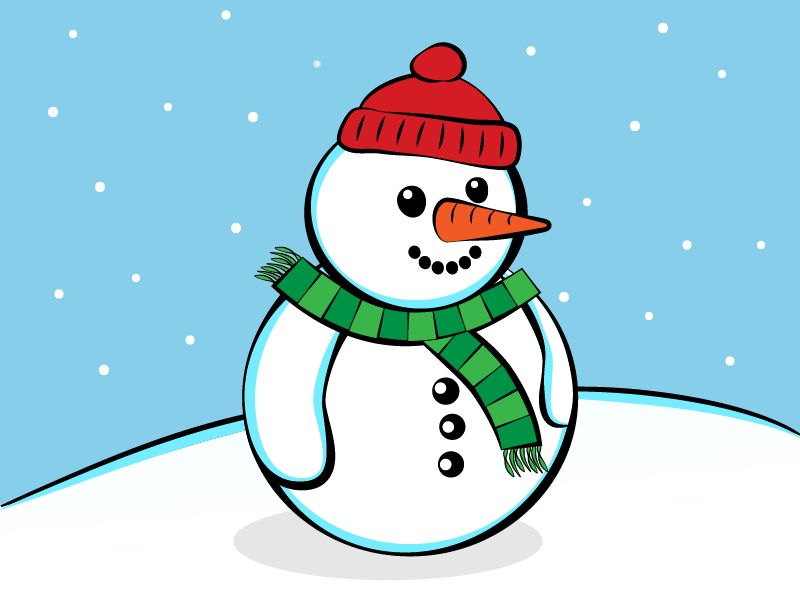 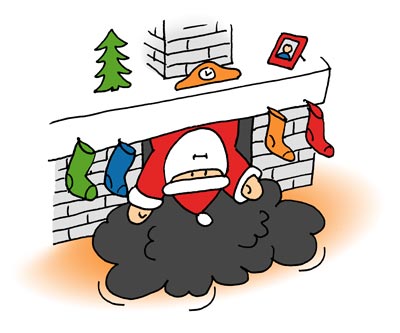 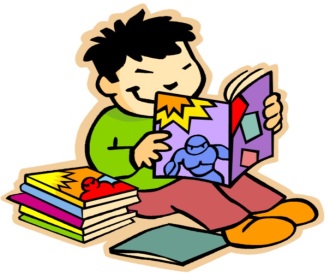 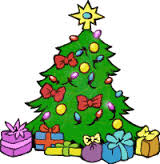 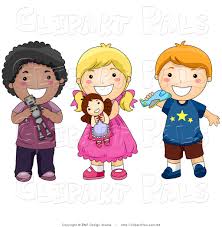 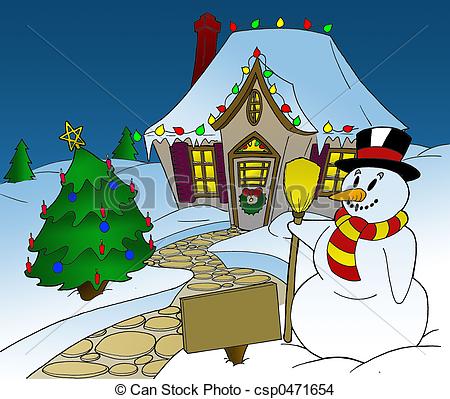 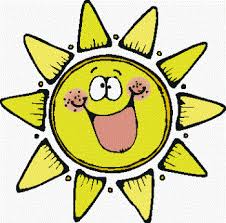 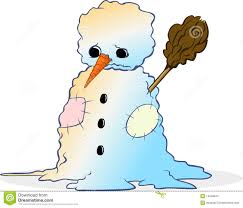 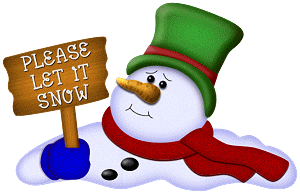 